FACULTY OF AGRICULTURAL ENGINEERING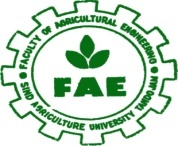 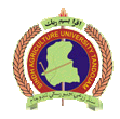 SINDH AGRICULTURE UNIVERSITY TANDO JAM                         Internee Internships Feedback FormStudent: _______________________________________ Semester / Year: __________________
Internship: _____________________________________ Field Supervisor: __________________


Would you recommend this organization/company for future student internships? Please encircle, (Yes / No)
Additional comments: (Give reason(s) for Yes or No)Student Intern Signature: _______________________________________ Date: _____________S#Rate your Internship ExperienceExcellentGoodAverageFairPoorS#Rate your Internship Experience543211Sufficient Opportunity to perform tasks2Clear expectations were articulated3Communication was encouraged4Constructive suggestions were offered5Leadership opportunities were provided6Given opportunities to work in a variety of areas7Interaction with co-workers8Offered support and enthusiasm9Professionalism of organization10Overall experience